“Band together against addiction”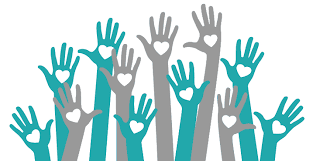 Community Event: May 1, 2019, 6pm -7:30pmWhere: Battle Grove Elementary: 7828 Saint Patricia LnWho: Students and families of Sparrows Point High School, Sparrows Point Middle School, Chesapeake Terrace Elementary, Edgemere Elementary, Battle Grove Elementary, and surrounding communities.Purpose: Provide resources to families/students affected by a loved one’s drug/alcohol abuse and those struggling with addiction.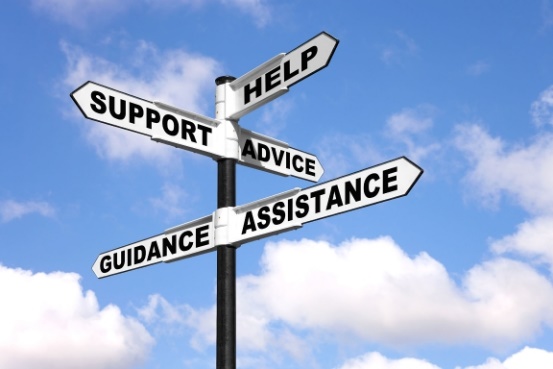 **Pizza and beverages will be provided.**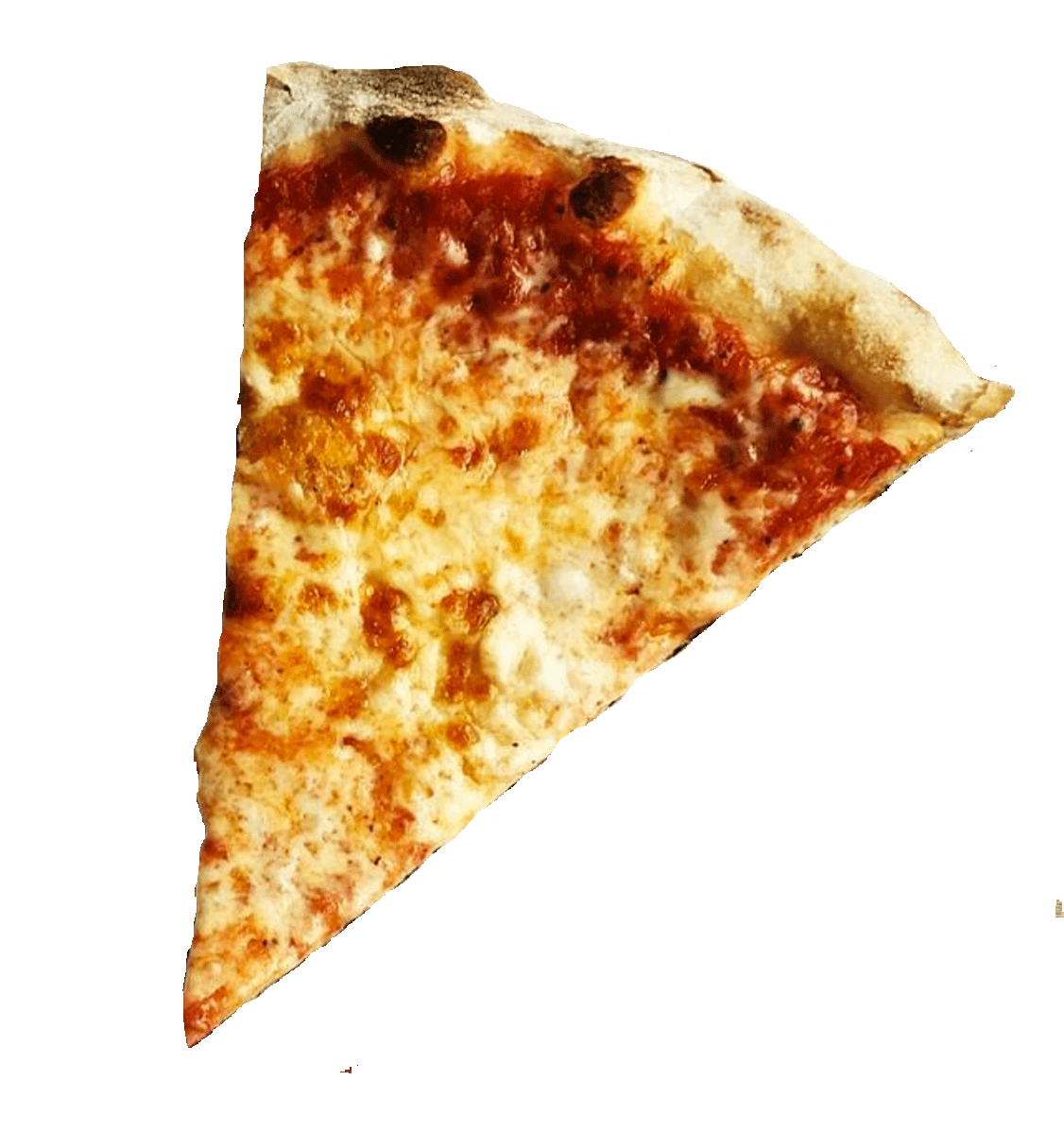 